	Genève, le 19 avril 2016Madame, Monsieur,Cette année, qui verra se tenir l'AMNT-16, marque le 60ème anniversaire du CCITT/de l'UIT-T. Cette célébration constitue pour nous une occasion privilégiée de mobiliser nos forces pour atteindre les objectifs stratégiques du Secteur de la normalisation des télécommunications. Nous avons contribué pour beaucoup à élaborer des normes qui jouent un rôle crucial dans la conception des services et des technologies de l'information et de la communication actuels.  Nous avons à coeur d'honorer cette longue tradition qui est la nôtre dans le domaine de l'élaboration de normes et de technologies, et cherchons également à en définir les orientations futures. En tant que partenaires dont la collaboration nous est précieuse, vous êtes invités à nous indiquer si vous souhaitez soutenir nos activités relatives à la célébration des 60 ans d'existence du CCITT/de l'UIT-T.  Si tel est le cas, veuillez contacter ma collègue, Mme Alexandra Gaspari, coordinatrice pour le 60ème anniversaire du TSB, avant le 30 mai 2016.Dans l'attente de votre participation et de votre contribution actives aux célébrations du 60ème anniversaire du CCITT/de l'UIT-T, qui nous aideront à définir et atteindre nos objectifs stratégiques pour construire ensemble notre avenir, je vous prie d'agréer, Madame, Monsieur, l'expression de ma considération distinguée.Chaesub Lee
Directeur du Bureau de la normalisation
des télécommunications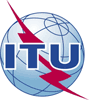 Union internationale des télécommunicationsBureau de la Normalisation des Télécommunications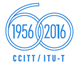 Réf.:Contact:Tél.:
Courriel:Circulaire TSB 211Alexandra Gaspari+41 22 730 5158
alexandra.gaspari@itu.int-	Aux administrations des Etats Membres de l'Union;-	Aux Membres du Secteur UIT-T;-	Aux Associés de l'UIT-T;-	Aux établissements universitaires participant aux travaux de l'UIT-	Aux administrations des Etats Membres de l'Union;-	Aux Membres du Secteur UIT-T;-	Aux Associés de l'UIT-T;-	Aux établissements universitaires participant aux travaux de l'UITObjet:Invitation à participer au 60ème anniversaire du CCITT/de l'UIT-TInvitation à participer au 60ème anniversaire du CCITT/de l'UIT-T